โครงการศึกษาดูงาน โรงเรียน มัธยม ณ ประเทศญี่ปุ่นวันที่ 4 – 8 มีนาคม2558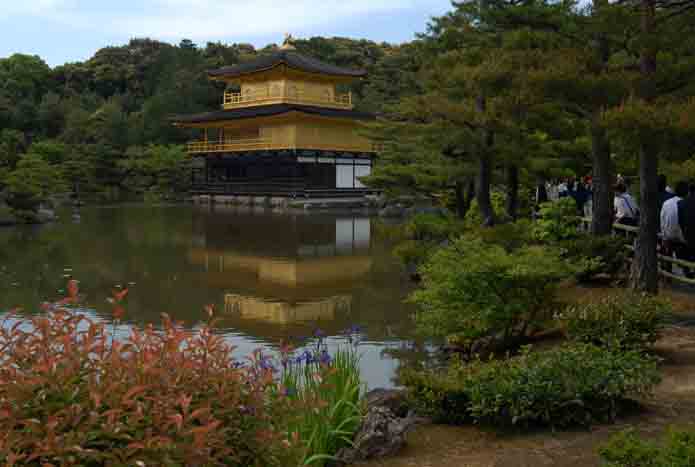 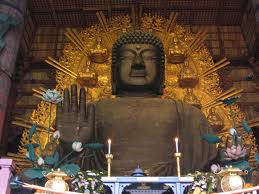 วันแรก วันพุธที่ 4มีนาคม 2558	 กรุงเทพฯ – คันไซ20.00 น.	พร้อมกัน ณ สนามบินสุวรรณภูมิ23.15 น.	ออกเดินทางสู่   ประเทศญี่ปุ่น สนามบินคันไซ เมืองโอซาก้า ประเทศญี่ปุ่น โดยสายการบินไทย  เที่ยวบินที่ TG 622 บริการ อาหารและเครื่องดื่ม  ระหว่างการเดินทางวันที่สอง วันพฤหัสบดีที่ 5มีนาคม 2558	คันไซ – นารา – วัดโทไดจิ – เกียวโต – วัดคิโยมิสึ - ปราสาททองคินคาคูจิ – ย่านกิออน06.25 น.	นำท่านเดินทางถึง  สนามบินคันไซ เมืองโอซาก้า ประเทศญี่ปุ่นหลังผ่านพิธีการตรวจคนเข้าเมืองและศุลกากร  พร้อมรับสัมภาระ  เรียบร้อยแล้ว รถโค้ชปรับอากาศนำท่านเดินทางสู่ เมืองนารา นมัสการพระไดบุทสึ ณ “วัดนาราโทไดจิ” ซึ่งเป็นที่ประดิษฐานพระพุทธรูปที่ใหญ่ที่สุดของญี่ปุ่นเป็นวัดพุทธในเมืองนารา ประเทศญี่ปุ่น หอไดบุทสึ (Daibutsuden) ที่ตั้งอยู่ในบริเวณวัดได้รับการบันทึกว่าเป็นอาคารไม้ที่ใหญ่ที่สุดในโลก หล่อจากบรอนซ์ นอกจากนี้วัดนี้ยังเป็นศูนย์กลางของโรงเรียนสอนศาสนาในสายเคงอนอีกด้วย วัดนี้ได้รับการขึ้นทะเบียนเดียวกับวัด ศาลเจ้า และสถานที่สำคัญอื่นๆ อี 7 แห่งในเมืองนารา ประวัติเมื่อครั้งแรกเริ่มสร้างในสมัยเทมเปียวมีผู้ประสบภัยจากภัยธรรมชาติและโรคระบาดอยู่เป็นจำนวนมาก จนกระทั่งปี พ.ศ. 1286 จักรพรรดิโชมุได้ทรงประกาศว่าประชาชนควรจะร่วมกันสร้างพระพุทธรูปขึ้นเพื่อปกป้องตนเองจากภัยพิบัติเนื่องจากทรงมีความเชื่อว่าพระพุทธรูปจะช่วยคุ้มครองประชาชนได้ตามบันทึกที่เก็บรักษาอยู่ในวัดโทไดจิได้กล่าวว่ามีคนมาช่วยสร้างพระพุทธรูปและหอที่ประดิษฐานมากกว่า 2,600,000 คนการสร้างพระพุทธรูปเริ่มต้นครั้งแรกที่เมืองชิงะระกิแต่หลังจากเกิดเหตุเพลิงไหม้และแผ่นดินไหวจนมีผู้เสียชีวิตจำนวนมากก็ได้ย้ายสถานที่สร้างมายังเมืองนะระใน พ.ศ. 1288 และสร้างเสร็จสมบูรณ์ใน พ.ศ. 1294 ต่อมาใน พ.ศ. 1295 ได้มีการจัดพิธีเบิกพระเนตรเพื่อฉลองพระพุทธรูปองค์ใหม่โดยมีพระภิกษุชาวอินเดียชื่อว่า Bodai-senna เป็นผู้ประกอบพิธีตามบันทึกมีผู้มาร่วมพิธีราว 10,000 คนหลังจากนั้นจักรพรรดิโชมุได้ทรงประกาศให้วัดโทไดเป็นวัดประจำจังหวัดยะมะโตะและเป็นศูนย์กลางของวัดทั่วอาณาจักรการก่อสร้างขึ้นใหม่หลังสมัยนะระพระพุทธรูปไดบุทสึถูกสร้างขึ้นใหม่หลายครั้งโดยเหตุผลต่างๆกันรวมทั้งความเสียหายจากเหตุแผ่นดินไหว และมีการสร้างขึ้นใหม่ 2 ครั้งที่มีสาเหตุจากเหตุเพลิงไหม้โดยพระหัตถ์ทั้งสองข้างที่เห็นในปัจจุบันนี้สร้างขึ้นในสมัยโมะโมะยะมะ (พ.ศ. 2111-2158) พระเศียรในปัจจุบันนี้ถูกสร้างขึ้นในสมัยเอโดะ (พ.ศ. 2158-2410) และหอที่ประดิษฐานในปัจจุบันนี้สร้างเสร็จสมบูรณ์เมื่อ พ.ศ. 2252 โดยมีขนาดเล็กกว่าอาคารหลังเดิมราว 30% เดิมทีในบริเวณวัดจะมีเจดีย์สูง 100 เมตรอยู่คู่หนึ่ง ซึ่งจัดว่าเป็นอาคารที่สูงที่สุดในโลกในยุคหลังจากการสร้างพีระมิดแต่ได้พังทลายลงเนื่องจากแผ่นดินไหว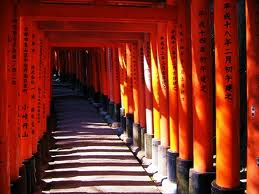 12.00 น.		รับประทานอาหารกลางวัน ณ ภัตตาคาร (เมนูประเภทอาหารชุดญี่ปุ่นหม้อไฟร้อนกับเส้นโซบะ)13.00 น.	นำคณะ “ปราสาททอง”หรือเรียกกันว่า “คินคาคุจิ” ปราสาทที่สร้างขึ้นเพื่อเป็นที่อยู่ของโชกุนในสมัยโบราณ ตั้งตระหง่านกลางสระน้ำ โอบล้อมด้วยสวนสไตล์ญี่ปุ่นโบราณที่ได้รับการดูแลและอนุรักษ์ไว้อย่างดีเยี่ยม ตัวปราสาทโดดเด่นด้วยสีทองส่องประกายระยับยามกระทบแสงอาทิตย์ เงาปราสาททาบลงบนผืนน้ำคล้ายกับมีปราสาทใต้น้ำอีกหนึ่งหลัง ให้ท่านได้เก็บภาพอย่างใกล้ชิดกับตัวปราสาทและบรรยากาศโดยรอบ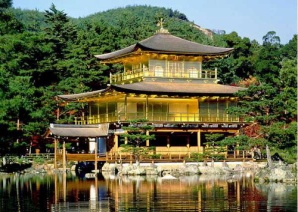 14.00 น.	นำท่านชม“วัดคิโยมิสึ” วัดที่สร้างขึ้นบนเนินเขาโดยการใช้ท่อนซุงนำมาวางเรียงกันและได้รับการยกย่องให้เป็นมรดกโลกอีกแห่งหนึ่ง นมัสการสิ่งศักดิ์สิทธิ์และดื่ม “น้ำศักดิ์สิทธิ์สามสาย” ที่เชื่อว่าเมื่อดื่มแล้วจะประสบความสำเร็จสามด้านคือ “สุขภาพ อายุยืนยาวและความสำเร็จด้านการศึกษา” อิสระกับการเลือกซื้อของที่ระลึกบนถนนสาย “กาน้ำชา” อาทิเช่นเครื่องปั้นดินเผาสวยๆ ชาเขียว ขนมญี่ปุ่น พวงกุญแจ พัดญี่ปุ่นลายซากุระ ก็สามารถหาซื้อที่นี่ได้เช่นกันจากนั้นนำท่านสู่ย่าน “ซาคาเอะ” ย่านช้อปปิ้งและแหล่งบันเทิงยามราตรีของเมืองนาโกย่า ร้านสินค้าแบรนด์เนมจากทุกมุมโลกเรียงรายอยู่บนถนนสายนี้ อีกทั้งยังห้างสรรพสินค้า ร้านอาหาร ที่บ่งบอกถึงความมีระดับให้เลือกอย่างมากมาย และยังมีจุดชมวิวที่จะทำให้เห็นถนนสายนี้ และตัวเมืองนาโกย่าอย่างชัดเจน คือ นาโกย่าทาวเวอร์ ซึ่งมีลักษณะคล้ายโตเกียวทาวเวอร์ แต่มีอายุที่เก่าแก่มากกว่า15.00 น.	นำคณะสู่ย่านกิออน เป็นย่านเริงรมย์หรือถิ่นเกอิชาชื่อกระฉ่อนของเกียวโต ในเกียวโตเรียกเกอิชาว่า "ไมโกะ หรือ เกโกะ" สมัยโบราณคำว่าเกอิชาในเมืองเกียวโตหมายถึงผู้ให้ความบันเทิงซึ่งเป็นชายแต่แต่งกายเป็นหญิง แต่ในเมืองโตเกียวและโอซาก้าคำนี้หมายถึงผู้ให้ความบันเทิงที่เป็นหญิง ไมโกะเป็นเด็กรุ่นสาวอายุราว 16 ปี ตรงเอวรัดผ้าแถบยาวเรียก โอบิ (obi) อันเป็นลักษณะเฉพาะ พออายุได้ 21 ปีก็ขยับฐานะไปเป็นเกโกะ แต่งชุดกิโมโนประดับประดาเต็มที่18.00 น.		รับประทานอาหารค่ำ ณ ภัตตาคารเมนู ชาบู ชาบู
20.00 น.		นำคณะเข้าพักที่ KYOTO TOKYU HOTELหรือเทียบเท่าhttp://www.kyoto-h.tokyuhotels.co.jp/ja/วันที่สาม วันศุกร์ที่ 6มีนาคม 2558อะราชิยาม่า – รถไฟสายโรแมนติค – ป่าไผ่ – เมืองโอซาก้า – ศึกษาดูงานโรงเรียนมัธยม -  ย่านชินไชบาชิ08.00 น.	นำท่านเดินทางสู่ “เมืองอาราชิยาม่า” เพื่อเดินทางไปสัมผัสกับ“รถไฟสายโรแมนติก ( Sagano Romantic Train )”เสน่ห์ของรถไฟเก่านี้ มีมุมมองที่น่ารื่นรมย์ของทิวทัศน์ ตลอดเส้นทางท่านจะได้ชมความงามของแม่น้ำ Arashiyama และ Kameoka  สายลมและแสงแดดผ่านภูเขา หุบเขาด้วยบรรยากาศสุดโรแมนติกจากนั้นนำท่านชมความสวยงาม ร่มรื่น ของทิวไผ่ อันเขียวขจี นับหมื่นต้นตลอดข้างทาง ณ “ป่าไผ่”ซึ่งเป็นอีกหนึ่งสถานที่ท่องเที่ยวอันขึ้นชื่อของเมืองเกียวโต จากนั้นนำชม“สะพานโทเก็ตสึเคียว” สะพานที่สวยงาม และเป็นบริเวณที่ชาวญี่ปุ่นชื่นชอบ และเลื่องลือว่าเป็นจุดชมวิวที่สวยที่สุดอีกแห่งในเกียวโต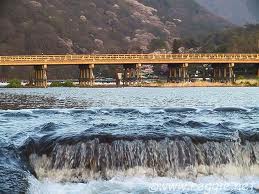 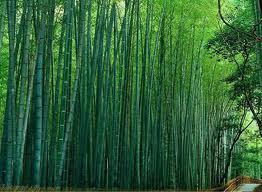 12.00 น.	รับประทานอาหารกลางวัน ณ ภัตตาคารประเภทอาหารชุดญีปุ่น13.00 น.	จากนั้นนำคณะเดินทางสู่เมือง OSAKA  โอซาก้า(ใช้เวลาเดินทางประมาณ 1 ชั่วโมง)เป็นเมืองธุรกิจที่สำคัญและมีการเจริญเติบโตมาอย่างยาวนานโอซาก้าได้รับสมญานามมากมาย เช่น เมืองแห่งสายธารเพราะเต็มไปด้วยแม่น้ำลำคลองหรือจะเป็นนครพันสะพานเนื่องจากมีสะพานเกือบพันแห่งแม่น้ำและสะพานเหล่านี้เป็นเส้นทางขนส่งสินค้าและวัตถุดิบเข้าออกโอซาก้าซึ่งเป็นประตูส่งออกที่สำคัญของญี่ปุ่นโอซาก้ามีระบบขนส่งรถไฟและรถไฟใต้ดินขนาดใหญ่จึงทำให้เดินทางเที่ยวชมได้อย่างสะดวกสบาย จุดท่องเที่ยวจึงมักเริ่มที่สถานีรถไฟโอซาก้า (Osaka Station)ในอุเมดะเพราะรถไฟส่วนใหญ่ยกเว้นชินคังเซ็น จะวิ่งมาถึงสถานีนี้ใต้สถานีรถไฟใต้ดินขนาดใหญ่มีแหล่งชอปปิ้งถึงสามช่วงสถานีรถไฟให้เดินสำรวจกันจนเมื่อยแหล่งตรงนี้เต็มไปด้วยห้างสรรพสินค้า โรงแรม ร้านค้าและร้านอาหารมากมายนับไม่ถ้วนเชื่อมต่อถึงกันหมด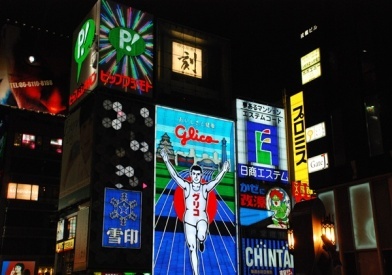 14.00 น.	ศึกษาดูงานโรงเรียน มัธยมหลังจากนั้นนำท่านสู่แหล่งช้อปปิ้งที่มีชื่อเสียงของโอซาก้า SHINSAIBASHIอาเขตการค้า Shinsaibashi-suji Shotengai เป็นอาเขตการค้าที่มีชื่อเสียงแห่งหนึ่งย่าน MINAMI กินอาณาเขตตั้งแต่ถนน Nagahori-dori ไปจนถึงถนน Zoemoncho ระยะทางราว 580 เมตรระหว่างทางเดินซึ่งมีหลังคาสูงโปร่งด้านบนนั้น มีร้านค้าเสื้อผ้า เครื่องประดับร้านอาหาร ฯลฯ รวม 180 ร้าน และห้างสรรพสินค้า 2 แห่ง คือ ห้าง Daimaru และห้าง Sogoและยังเดินต่อเนื่องได้อีกระยะทางยาวให้ได้ช้อปปิ้งอย่างสะใจ18.00 น.	อาหารค่ำณ ภัตตาคารอาหารญี่ปุ่นที่พัก		โรงแรม  WASHINGTON NUMBA HOTELหรือเทียบเท่าวันที่สี่ วันเสาร์ที่ 7มีนาคม 2558เมืองโกเบ – ดูงานศูนย์ศึกษาภัยพิบัติทางธรรมชาติ – โกเบพอร์ต – หมู่บ้านยุโรปคิตาโนะ08.00น.	อาหารเช้า ณ โรงแรมที่พัก  09.00 น.	นำคณะเดินทางสู่ เมือง  KOBE  โกเบ (ใช้เวลาเดินทางประมาณ 1 ชั่วโมง)  เมืองท่าที่สำคัญอีกแห่งหนึ่งของประเทศญี่ปุ่นที่ตั้งอยู่ในจังหวัด      เฮียวโงะ  ภูมิภาคคันไซ  ให้ท่านได้ชมวิวทิวทัศน์ที่สวยงามของเมืองโกเบได้ ถึง 360 องศา  ท่านจะได้เห็นถึงความเปลี่ยนแปลงของเมืองโกเบที่มีความเจริญและทันสมัยขึ้นอย่างรวดเร็วภายในระยะเวลาเพียง 12 ปี หลังจากที่เมืองโกเบประสบกับภัยพิบัติแผ่นไหวครั้งใหญ่ที่สุด ในปี 1995 ซึ่งสร้างความเสียหายให้กับชาวบ้านที่นี่กว่า 500 หลังคาเรือน11.00 น.	นำคณะเข้าชมศูนย์ศึกษาภัยพิบัติทางธรรมชาติ http://www.dri.ne.jp/wordpress/index.php12.00 น.	รับประทานอาหารกลางวัน อาหารชุดญีปุ่น13.00 น.	นำคณะเดินทางสู่ โกเบพอร์ต เป็นแหล่งช้อปปิ้ง และจุดชมวิวทิวทัศน์อันสวยงาม ซึ่งตั้งอยู่บริเวณปากอ่าวโกเบ หลังจากนั้นพาท่านชม ย่านหมู่บ้านยุโรปเก่าคิตาโนะจาการเปิดท่าเรือโกเบในช่วงสมัยเมจิ มีการสร้างที่พำนักสำหรับชาวต่างชาติ ซึ่งในปัจจุบันมีบ้านเรือนต่างๆ ยังคงอยู่ในสภาพที่ดีประมาณ 30 หลังคาเรือน และได้เปิดเป็นพิพิธภัณฑ์ ให้นักท่องเที่ยวเข้าชม อาทิ พิพิธภัณฑ์บ้านเรือนและความเป็นอยู่ Weathercock House, พิพิธภัณฑ์เท็ดดี้แบร์, พิพิธภัณฑ์ศิลปะ เป็นต้น18.00 น.	รับประทานอาหารค่ำ ณ ภัตตาคาร ประเภท ISAKAYAที่พัก	โรงแรม  WASHINGTON NUMBA HOTELหรือเทียบเท่าวันที่ห้า วันอาทิตย์ที่ 6มีนาคม 2558ปราสาทโอซาก้า –ตึกอุเมดะสกายบิวดิ้ง -  ริงกุเอ้าท์  เล็ต– สนามบินคันไซ – กรุงเทพฯ08.00 น.	รับประทานอาหารเช้า  ณ  โรงแรมที่พัก	09.00 น.	ปราสาทโอซาก้า เป็นสัญญลักษณ์อย่างหนึ่งของเมืองโอซาก้า สร้างขึ้นเป็นครั้งแรกบนบริเวณที่เคยเป็นวัด Osaka Hongan-ji เมื่อปีค.ศ.1583 โดย Toyotomi Hideyoshi (ค.ศ.1537-1598) นักรบระดับไดเมียวผู้พยายามรวบรวมประเทศเป็นครั้งแรก หอคอยประสาทหรือส่วนที่เรียกว่า Tenshukaku แล้วเสร็จลงสองปีต่อมา แต่หลังจากสงคราม Osaka Natsu No-jin ในปีค.ศ.1615 ตระกูล Toyotomi ถูกฆ่าล้างโคตร Tenshukaku ก็ถูกทำลายลงย่อยยับ ต่อมาได้รับการบูรณะใหม่ในสมัย Tokugawa แต่น่าเสียดายที่ในปีค.ศ.1665 ได้ถูกฟ้าฝ่าเสียหายย่อยยับอีกครั้งหนึ่ง ทำให้ปราสาทโอซาก้าไม่มี Tenshukaku มานานปี จนกระทั่งในปี 1931 นายกเทศมนตรีเมืองโอซาก้า นาย Seki ได้ขอรับเงินบริจาคจากชาวเมืองจำนวนหนึ่งล้านห้าแสนเยน (เท่ากับราว 75,000 ล้านเยนในปัจจุบันนี้) มาบูรณะปราสาทใหม่ ปราสาทโอซาก้าปัจจุบันสูง 55 เมตร มี 5 ส่วน 8 ชั้น เครื่องประดับหลังคาและภาพเสือบนกำแพงตัวปราสาทและหลายๆส่วนลงทองสีอร่ามสวยงาม (ได้รับการขึ้นทะเบียนเป็นมรดกสำคัญของประเทศ) บนหอคอยชั้น 8 ของ Tenshukaku ท่านสามารถมองเห็นทิวทัศน์โดยรวมของเมืองโอซาก้าได้อย่างชัดเจน ในแต่ละปีจะมีนักท่องเที่ยวจากทั้งในและนอกประเทศมาเยือนปีละราว 1-3 ล้านคน
• นอกจากตัว Tenshukaku อันงดงามแล้ว ภายในตัวปราสาท ยังมีนิทรรศการแสดงหลักฐาน ภาพเขียน เครื่องแต่งกายโบราณ ฯลฯที่เกี่ยวข้องกับประสาทและตระกูล Toyotomi อยู่ ส่วนบริเวณรอบๆปราสาทก็เป็นสวนสาธารณะขนาดใหญ่ที่มีดอกไม้ใบไม้งามสะพรั่งในทุกๆฤดู เป็นที่พักผ่อนหย่อนใจของชาวเมืองด้วย12.00 น.	รับประทานอาหารกลางวัน อาหารชุดญี่ปุ่น13.00 น.	นำคณะชม อาคารอุเมดะสกาย (Umeda Sky Building)ซึ่งเป็นตึกที่สูงที่สุดอันดับ 7 ของโลก ตั้งอยู่ที่เมืองโอซาก้า ประเทศญี่ปุ่น นับว่าเป็นหนึ่งในสัญลักษณ์ของเมืองโอซาก้าเลยล่ะ
ตึกนี้มีทั้งหมด 40 ชั้น ที่มีการเชื่อมต่อกันตรงสองชั้นบนสุดด้วยสะพานและบันไดเลื่อน ข้ามผ่านโถงกลางอากาศที่อยู่ตรงกลาง เมื่ออยู่บนบันไดเลื่อนก็จะเหมือนกับว่า ได้ลอยอยู่บนท้องฟ้า ซึ่งก็ถือว่าเป็นการชมวิวทิวทัศน์ของเมืองได้15.00 น.	นำคณะเข้าช้อปปิ้งที่ ริงกุ พรีเมี่ยม เอ้าท์เลทคืออีกหนึ่งแหล่งช้อปปิ้งชื่อดังอีกแห่งหนึ่งของโอซาก้า ตั้งอยู่ที่เมืองริงกุ ตรงข้ามกับท่าอากาศยานนานาชาติคันไซ โดยออกแบบให้มีลักษณะเหมือนกับเมืองท่าของสหรัฐอเมริกา และมีบรรยากาศแบบรีสอร์ท ซึ่งภายในแม้จะไม่ใหญ่โตมากนัก แต่ก็เพียบพร้อมไปด้วยสิ่งอำนวยความสะดวกมากมาย และร้านค้าแบรนด์เนมหลากหลายอันมีชื่อเสียงจากต่างประเทศ21.00 น.	นำคณะสู่สนามบินวันที่หก วันอังคารที่ 8มีนาคม  2558      สนามบินคันไซ – กรุงเทพฯ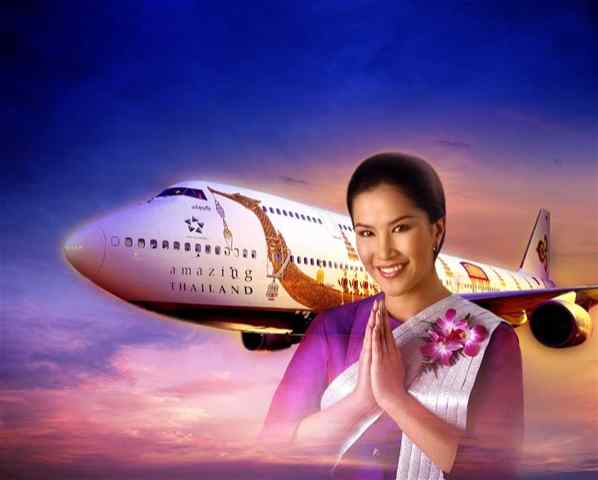 00.30 น.	เหิรฟ้าสู่กรุงเทพฯ  โดยสารการบินไทย เที่ยวบิน TG673 05.00 น.	ถึงสนามบินสุวรรณภูมิ  โดยสวัสดิภาพและความประทับใจSAYONARA  JAPAN